ОЛЕКСАНДРІЙСЬКА РАЙОННА РАДАКІРОВОГРАДСЬКОЇ ОБЛАСТІСЬОМА СЕСІЯ ВОСЬМОГО СКЛИКАННЯР І Ш Е Н Н Явід 14 травня 2021 року								№ 113м. ОлександріяПро погодження передачі шкільних автобусів у комунальну власність Великоандрусівської сільської радиРозглянувши подання голови Олександрійської районної державної адміністрації Кіровоградської області про погодження передачі шкільних автобусів у комунальну власність Великоандрусівської сільської ради, відповідно до розпорядження Кабінету Міністрів України від 12 червня 2020 року №716-р «Про визначення  адміністративних центрів та  затвердження територій  територіальних громад Кіровоградської області», керуючись статтею 43 Закону України «Про місцеве самоврядування в Україні»,РАЙОННА РАДА ВИРІШИЛА:1.Погодити Олександрійській районній державній адміністрації Кіровоградської області передачу шкільних автобусів у комунальну власність Великоандрусівської сільської ради згідно з додатком.2.Олександрійській районній державній адміністрації Кіровоградської області  здійснити передачу шкільних автобусів згідно з чинним законодавством.3.Контроль за виконанням цього рішення покласти на  заступника голови районної державної адміністрації згідно з розподілом функціональних повноважень та на постійну комісію районної ради з питань бюджету, фінансів, власності, приватизації, інвестиційної та регуляторної діяльності.Голова районної ради							Сергій РАКУТАДодатокдо рішення Олександрійської районної радивід 14 травня 2021 року № 113Перелік шкільних автобусів, які передаються у комунальну власність Великоандрусівської сільської ради___________________________№з/пПерелік шкільних автобусівРеєстраційний номер та VIN (номер кузова, шасі, рами)1.АвтобусМодель БАЗ А07921 (2005 року випуску)Реєстраційний номер  ВА3140 АСVIN – Y7FA07921500014202.АвтобусМодель ГАЗ 32213414 (2008 року випуску)Реєстраційний номер  ВА9430 АМVIN – Х96322130806240113.АвтобусМодель БАЗ А079.13Ш (2011 року випуску)Реєстраційний номер  ВА4591АХVIN – Y7FAS7913B00093424.АвтобусМодель БАЗ А079.13Ш  (2012 року випуску)Реєстраційний номер  ВА5189ВАVIN – Y7FAS7913C00106625.АвтобусМодель АС-Р 4234 «Мрія» (2016 року випуску)Реєстраційний номер  ВА0622ВНVIN – X8XP655S0G0007075VIN – X1M4234N0G0000436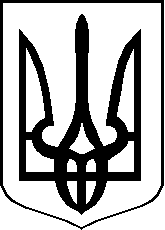 